ΠΡΟΓΡΑΜΜΑ ΜΕΤΑΠΤΥΧΙΑΚΩΝ ΣΠΟΥΔΩN ΕΑΡΙΝΟΥ    		ΕΞΑΜΗΝΟΥ ΑΚΑΔΗΜΑΪΚΟΥ ΕΤΟΥΣ 2021-22						ΕΝΑΡΞΗ ΜΑΘΗΜΑΤΩΝ 28 ΦΕΒΡΟΥΑΡΙΟΥ 2022ΠΟΛΙΤΙΚΗ ΚΑΙ ΔΙΑΔΙΚΤΥΟ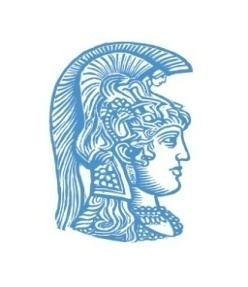 ΕΛΛΗΝΙΚΗ ΔΗΜΟΚΡΑΤΙΑΕθνικόν και Καποδιστριακόν Πανεπιστήμιον Αθηνών   TΜΗΜΑ ΕΠΙΚΟΙΝΩΝΙΑΣ & ΜΕΣΩΝ ΜΑΖΙΚΗΣ ΕΝΗΜΕΡΩΣΗΣΜάθημαΔιδάσκοντεςΗμέρα/ΏραΚοινή  Γνώμη και Δημοκρατία Δημήτρης Χαραλάμπης Ομ. ΚαθηγητήςΤετάρτη 6-9 μ.μΑίθουσα 102Δημόσια Επικοινωνία και Νέα Μέσα Ν. Παπαναστασίου Επικ. Καθηγητής      Τρίτη 6-9 μ.μΑίθουσα 111Προπαγάνδα και Διαδίκτυο   Δρ. Μ. Ταστσόγλου Δρ. Μ.Χατζηκωνσταντίνου  Δευτέρα  6-9 μ.μ.Αίθουσα 111